1. Одреди број који је 7 пута мањи од броја 42.А. 7Б. 6В. 42. Израчунај: 48/8=___3. Допуни једнакост: 72/___=9.А. 6Б. 7В. 84. 45/9___21/7- означи веће/мање/једнако:А. >Б. <В. =5. Који број је 8 пута мањи од броја 56?А. 5Б. 6В. 76. Дељеник је број 64. Делилац је број 8. Израчунај количник.А. 8Б. 7В. 67. Израчунај: 63/7=___.А. 6Б. 7В. 98. Допуни једнакост: ___/8=5.А. 60Б. 40В. 459. 56/7___40/8- означи веће/мање/једнако:А. >Б. <В. =10. Пекар је направио 63 переце и 7 пута мање ђеврека. Колико ђеврека је направио пекар?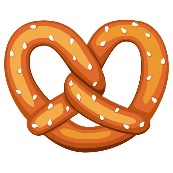 А. 4Б. 9В. 711. Стефана има 49 дрвених бојица и 7 пута мање фломастера. Колико фломастера има Стефана?А. 6Б. 7В. 8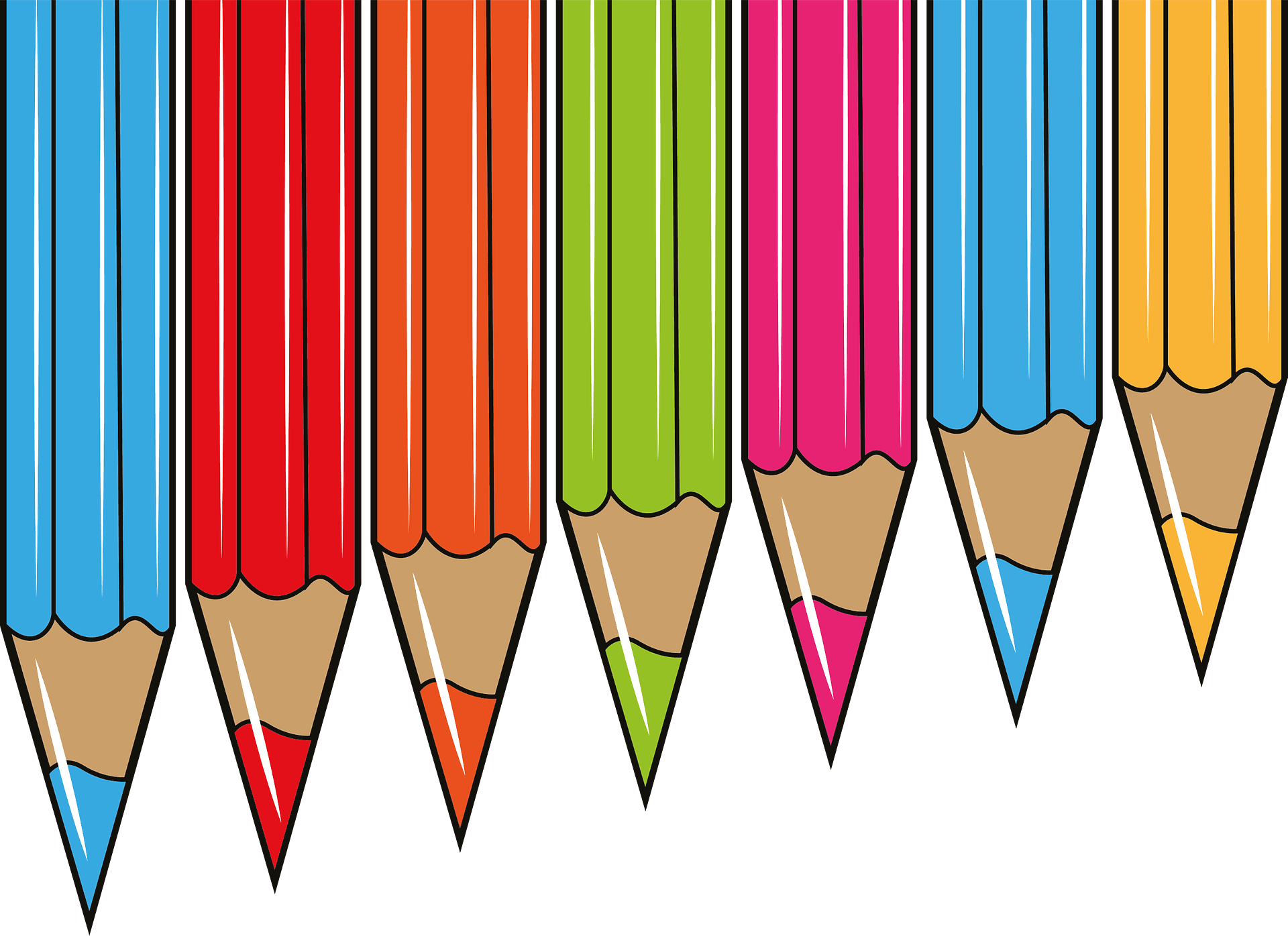 12. Израчунај: 16/8=___.А. 2Б. 3В. 413. Допуни једнакост: ___/9=6.А. 48Б. 63В. 5414. На 9 полица распоређене су 72 књиге тако да је на свакој полици исти број књига. Колико књига је на једној полици?А. 6Б. 7В. 815. Израчунај: 14/7=___16. На броду је 35 морнара, а на рибарском бродићу је 7 пута мање рибара. Колико рибара је на бродићу?___________________________________________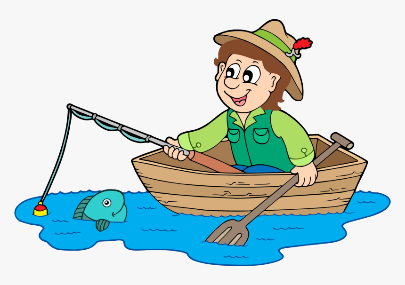 17. 42/7___56/8- означи веће/мање/једнако:А. >Б. <В. =